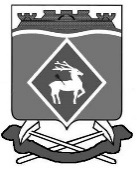 РОССИЙСКАЯ  ФЕДЕРАЦИЯРОСТОВСКАЯ ОБЛАСТЬМУНИЦИПАЛЬНОЕ ОБРАЗОВАНИЕ «БЕЛОКАЛИТВИНСКИЙ РАЙОН»АДМИНИСТРАЦИЯ БЕЛОКАЛИТВИНСКОГО РАЙОНА ПОСТАНОВЛЕНИЕот 28.03. 2024  № 394г.  Белая КалитваОб утверждении Порядка предоставления субсидии сельскохозяйственным товаропроизводителям (кроме граждан, ведущих личное подсобное хозяйство и сельскохозяйственных кредитных потребительских кооперативов) на возмещение части затрат на проведение агротехнологических работ, повышение уровня экологической безопасности сельскохозяйственного производства, а также повышение плодородия и качества почвВ соответствии со статьей 78 Бюджетного кодекса Российской Федерации, постановлением Правительства Российской Федерации от 14.07.2012 № 717 
«О Государственной программе развития сельского хозяйства и регулирования рынков сельскохозяйственной продукции, сырья и продовольствия», Областным законом от 22.10.2005 № 372-ЗС «О наделении органов местного самоуправления отдельными государственными полномочиями Ростовской области в сфере сельского хозяйства», постановлением Правительства Ростовской области от 20.01.2012 № 37 «О порядке расходования субвенции на осуществление полномочий по поддержке сельскохозяйственного производства и осуществлению мероприятий в области обеспечения плодородия земель сельскохозяйственного назначения», постановлением Администрации Белокалитвинского района Ростовской области от 05.12.2018 № 2084                                      «Об утверждении муниципальной программы «Развитие сельского хозяйства и регулирование рынков сельскохозяйственной продукции, сырья и продовольствия», Администрация Белокалитвинского района постановляет:1. Утвердить Порядок предоставления субсидии сельскохозяйственным товаропроизводителям (кроме граждан, ведущих личное подсобное хозяйство и сельскохозяйственных кредитных потребительских кооперативов) на возмещение части затрат на проведение агротехнологических работ, повышение уровня экологической безопасности сельскохозяйственного производства, а также повышение плодородия и качества почв согласно приложению.2. Настоящее постановление вступает в силу со дня его официального опубликования.3. Контроль за выполнением постановления возложить на первого заместителя главы Администрации Белокалитвинского района по экономическому развитию, инвестиционной политике и местному самоуправлению   Устименко Д.Ю.И.о. главы Администрации  Белокалитвинского района						Д.Ю. УстименкоВерно:Заместитель главы АдминистрацииБелокалитвинского районапо организационной и кадровой работе				Л.Г. ВасиленкоПриложениек постановлению АдминистрацииБелокалитвинского районаот 28.03. 2024 № 394ПОРЯДОКпредоставления субсидии сельскохозяйственным товаропроизводителям (кроме граждан, ведущих личное подсобное хозяйство и сельскохозяйственных кредитных потребительских кооперативов) на возмещение части затрат на проведение агротехнологических работ, повышение уровня экологической безопасности сельскохозяйственного производства, а также повышение плодородия и качества почв1. Общие положения о предоставлении субсидии1.1. Настоящий Порядок регламентирует механизм предоставления субсидии сельскохозяйственным товаропроизводителям (кроме граждан, ведущих личное подсобное хозяйство, и сельскохозяйственных кредитных потребительских кооперативов) на возмещение части затрат на проведение агротехнологических работ, повышение уровня экологической безопасности сельскохозяйственного производства, а также повышение плодородия и качества в рамках подпрограммы «Развитие отраслей агропромышленного комплекса» муниципальной программы Белокалитвинского района «Развитие сельского хозяйства и регулирование рынков сельскохозяйственной продукции, сырья и продовольствия», утвержденной постановлением Администрации Белокалитвинского района от 05.12.2018 №2084, в целях возмещения части затрат на проведение агротехнологических работ, повышение уровня экологической безопасности сельскохозяйственного производства, а также повышение плодородия и качества почв (далее  – субсидия).1.2. Для целей настоящего Порядка используются следующие понятия:1.2.1. Сельскохозяйственный товаропроизводитель – организация, индивидуальный предприниматель, осуществляющие производство сельскохозяйственной продукции (в том числе органической продукции, сельскохозяйственной продукции и продовольствия с улучшенными характеристиками), ее первичную и последующую (промышленную) переработку (в том числе на арендованных основных средствах) в соответствии с перечнем, утверждаемым Правительством Российской Федерации, и реализацию этой продукции при условии, что в доходе сельскохозяйственных товаропроизводителей от реализации товаров (работ, услуг) доля дохода от реализации этой продукции составляет не менее чем 70 процентов за календарный год.Сельскохозяйственными товаропроизводителями признаются также крестьянские (фермерские) хозяйства, созданные в соответствии с Федеральным законом от 11.06.2003 № 74-ФЗ «О крестьянском (фермерском) хозяйстве».К сельскохозяйственным товаропроизводителям в рамках указанного направления относятся сельскохозяйственные товаропроизводители, включенные в единый реестр субъектов малого и среднего предпринимательства, отвечающие критериям малого предпринимательства в соответствии с Федеральным законом от 24.07.2007 №209-ФЗ «О развитии малого и среднего предпринимательства в Российской Федерации».1.2.2. Участник отбора – сельскохозяйственный товаропроизводитель, осуществляющий производственную деятельность на территории Белокалитвинского района Ростовской области и подавший заявку о предоставлении субсидии (далее – заявка).1.2.3. Получатель субсидии – участник отбора, заключивший соглашение 
о предоставлении субсидии с Администрацией Белокалитвинского района.1.2.4. Зернобобовые культуры – горох, нут, чина, чечевица.1.3. Целью предоставлении субсидии является финансовая поддержка сельскохозяйственных товаропроизводителей (кроме граждан, ведущих личное подсобное хозяйство, и сельскохозяйственных кредитных потребительских кооперативов) на возмещение части затрат на проведение агротехнологических работ, повышение уровня экологической безопасности сельскохозяйственного производства, а также на повышение плодородия и качества почв по ставке, утвержденной правовым актом министерства сельского хозяйства и продовольствия Ростовской области (далее – министерство), на 1 гектар посевной площади, занятой зернобобовыми культурами, но не более фактически понесенных затрат сельскохозяйственным товаропроизводителем по данному направлению (без учета налога на добавленную стоимость и транспортных расходов) (далее – возмещение части затрат).Направления затрат, на возмещение которых предоставляется субсидия:затраты на приобретение семенного материала, кроме элитных семян, на которые предоставлена субсидия;затраты на приобретение минеральных и органических удобрений, бактериальных и других препаратов;затраты на приобретение средств защиты растений;затраты на приобретение горюче-смазочных материалов.Для сельскохозяйственных товаропроизводителей, использующих право на освобождение от исполнения обязанностей налогоплательщика, связанных с исчислением и уплатой налога на добавленную стоимость, возмещение части затрат осуществляется исходя из суммы расходов на приобретение товаров (работ, услуг), включая сумму налога на добавленную стоимость.1.4. Субсидия предоставляется Администрацией Белокалитвинского района (далее – Администрация), осуществляющей функции главного распорядителя бюджетных средств, до которой в соответствии с бюджетным законодательством Российской Федерации как получателя бюджетных средств доведены 
в установленном порядке лимиты бюджетных обязательств на предоставление субсидий на соответствующий финансовый год и плановый период.1.5. Получатели субсидии определяются по результатам отбора, проводимого Администрацией в порядке, установленном разделом 2 настоящего Порядка.Способом проведения отбора является запрос предложений.К категории отбора получателя субсидии относятся сельскохозяйственные товаропроизводители, указанные в подпункте 1.2.1 пункта 1.2 настоящего раздела, за исключением граждан, ведущих личное подсобное хозяйство, 
и сельскохозяйственных кредитных потребительских кооперативов.Критерием отбора является наличие у участника отбора затрат по направлению, указанному в пункте 1.3 настоящего раздела.Администрация при наличии бюджетных ассигнований вправе объявить новый отбор получателей субсидии сельскохозяйственным
товаропроизводителям (кроме граждан, ведущих личное подсобное хозяйство и сельскохозяйственных кредитных потребительских кооперативов) на возмещение части затрат на  проведение агротехнологических работ, повышение уровня экологической безопасности сельскохозяйственного производства, а также на повышение плодородия и качества почв.1.6. Сведения о субсидии размещаются на едином портале бюджетной системы Российской Федерации в информационно-телекоммуникационной сети «Интернет» (далее соответственно – сеть «Интернет», единый портал) (в разделе единого портала) в порядке, установленном Министерством финансов Российской Федерации.2. Порядок проведения отбора получателейсубсидии, условия и порядок предоставления субсидии2.1. В целях определения получателя субсидии Администрация в день, предшествующий дню начала приема заявок, размещает объявление о его проведении на едином портале с указанием:даты размещения объявления о проведении отбора;сроков проведения отбора;даты начала подачи и окончания приема заявок участников отбора, при этом дата окончания приема заявок не может быть ранее 10-го календарного дня, следующего за днем размещения объявления о проведении отбора;наименования, места нахождения, почтового адреса, адреса электронной почты Администрации;результата предоставления субсидии;доменного имени и (или) указателей страниц государственной информационной системы в сети «Интернет»;требований к участникам отбора, которым участник отбора должен соответствовать на дату не ранее 1-го числа месяца подачи заявки, и к перечню документов, представляемых участниками отбора для подтверждения их соответствия указанным требованиям;категории и критериев отбора; порядка подачи участником отбора заявок и требований, предъявляемых 
к форме и содержанию заявок;порядка отзыва заявок, порядка возврата заявок, определяющего в том числе основания для возврата заявок, порядка внесения изменений в заявки;правил рассмотрения заявок;порядка возврата заявок на доработку;порядка отклонения заявок, а также информации об основаниях их отклонения;объема распределяемой субсидии в рамках отбора, порядка расчета размера субсидии, установленного настоящим Порядком, правил распределения субсидии по результатам отбора;порядка предоставления участникам отбора разъяснений положений объявления о проведении отбора, даты начала и окончания срока такого предоставления;срока, в течение которого получатель субсидии должен подписать соглашение о предоставлении субсидии (далее Соглашение);условий признания получателя субсидии уклонившимся от заключения Соглашения;сроков размещения протокола подведения итогов отбора (документа об итогах проведения отбора) на едином портале, которые не могут быть позднее 
14-го календарного дня, следующего за днем определения получателей субсидии;информации о применении повышающего коэффициента на возобновление деятельности в рамках направления субсидирования в случае, если участник отбора пострадал в результате действий вооруженных формирований Украины. 2.2. Участник отбора должен соответствовать следующим требованиям 
по состоянию на дату не ранее 1-го числа месяца подачи заявки:2.2.1. Участник отбора не является иностранным юридическим лицом, 
в том числе местом регистрации которого является государство или территория, включенные в утвержденный Министерством финансов Российской Федерации перечень государств и территорий, используемых для промежуточного (офшорного) владения активами в Российской Федерации (далее – офшорные компании), а также российским юридическим лицом, в уставном (складочном) капитале которого доля прямого или косвенного (через третьих лиц) участия офшорных компаний в совокупности превышает 25 процентов (если иное 
не предусмотрено законодательством Российской Федерации). При расчете доли участия офшорных компаний в капитале российских юридических лиц 
не учитывается прямое и (или) косвенное участие офшорных компаний в капитале публичных акционерных обществ (в том числе со статусом международной компании), акции которых обращаются на организованных торгах в Российской Федерации, а также косвенное участие таких офшорных компаний в капитале других российских юридических лиц, реализованное через участие в капитале указанных публичных акционерных обществ.2.2.2. Участник отбора не находится в перечне организаций и физических лиц, в отношении которых имеются сведения об их причастности к экстремистской деятельности или терроризму.2.2.3. Участник отбора не находится в составляемых в рамках реализации полномочий, предусмотренных главой VII Устава ООН, Советом Безопасности ООН или органами, специально созданными решениями Совета Безопасности ООН, перечнях организаций и физических лиц, связанных с террористическими организациями и террористами или с распространением оружия массового уничтожения.2.2.4. Участник отбора не получает средства из местного бюджета, из которого планируется предоставление субсидии в соответствии с муниципальным правовым актом, на основании иных муниципальных правовых актов на цели, указанные в пункте 1.3 раздела 1 настоящего Порядка.2.2.5. Участник отбора не является иностранным агентом в соответствии с Федеральным законом от 14.07.2022 № 255-ФЗ «О контроле за деятельностью лиц, находящихся под иностранным влиянием».2.2.6. У участника отбора на едином налоговом счете отсутствует или не превышает размер, определенный пунктом 3 статьи 47 Налогового кодекса Российской Федерации, задолженность по уплате налогов, сборов и страховых взносов в бюджеты бюджетной системы Российской Федерации.2.2.7. У участника отбора отсутствует просроченная задолженность по возврату в местный бюджет, из которого планируется предоставление субсидии в соответствии с муниципальным правовым актом, иных субсидий, бюджетных инвестиций, а также иная просроченная (неурегулированная) задолженность 
по денежным обязательствам перед муниципальным образованием.2.2.8. Участник отбора, являющийся юридическим лицом, не находится в процессе реорганизации (за исключением реорганизации в форме присоединения к участнику отбора другого юридического лица), ликвидации, в отношении него не введена процедура банкротства, деятельность участника отбора не приостановлена в порядке, предусмотренном законодательством Российской Федерации.2.2.9. Участник отбора, являющийся индивидуальным предпринимателем, 
не прекратил деятельность в качестве индивидуального предпринимателя, 
в отношении него не введена процедура банкротства.2.2.10. В реестре дисквалифицированных лиц отсутствуют сведения о дисквалифицированных руководителе, членах коллегиального исполнительного органа, лице, исполняющем функции единоличного исполнительного органа, или главном бухгалтере (при наличии) участника отбора, являющегося юридическим лицом, об индивидуальном предпринимателе, являющемся участником отбора.2.2.11. Участник отбора имеет государственную регистрацию или постановку на учет в налоговом органе на территории Ростовской области.2.2.12. Участник отбора осуществляет производственную деятельность 
на территории Белокалитвинского района.2.2.13. Участником отбора должны быть соблюдены также следующие условия:принятия получателем средств обязательств по достижению в году получения субсидии результатов использования субсидии в соответствии с заключенным Соглашением;использования на посев при проведении агротехнологических работ получателями средств семян сельскохозяйственных растений:показатели сортовых и посевных (посадочных) качеств которых соответствуют требованиям к показателям сортовых и посевных (посадочных) качеств семян сельскохозяйственных растений, установленным Министерством сельского хозяйства Российской Федерации в соответствии с частью 2 статьи 13 Федерального закона от 30.12.2021 N 454-ФЗ "О семеноводстве" (в случае если роды и виды сельскохозяйственных растений содержатся в перечне родов и видов сельскохозяйственных растений, производство и выращивание которых направлено на обеспечение продовольственной безопасности Российской Федерации, сорта и гибриды которых подлежат включению в Государственный реестр сортов и гибридов сельскохозяйственных растений, допущенных к использованию, утвержденном распоряжением Правительства Российской Федерации от 08.12.2022 N 3835-р (далее - Перечень);показатели сортовых и посевных (посадочных) качеств которых соответствуют ГОСТ Р 52325-2005 (семена сельскохозяйственных растений) (в случае если роды и виды сельскохозяйственных растений не входят в Перечень, указанный в абзаце двадцатом настоящего подпункта);внесения удобрений, используемых при производстве конкретного вида продукции растениеводства в рамках соответствующего приоритетного направления, на всей площади, заявленной к субсидированию;отсутствия в году, предшествующем году получения субсидии, случаев привлечения к ответственности получателей средств за несоблюдение запрета на выжигание сухой травянистой растительности, стерни, пожнивных остатков (за исключением рисовой соломы) на землях сельскохозяйственного назначения, установленного Правилами противопожарного режима в Российской Федерации, утвержденными постановлением Правительства Российской Федерации от 16.09.2020 N 1479.2.3. Формирование участниками отбора заявок в электронной форме осуществляется посредством заполнения соответствующих экранных форм веб-интерфейса в государственной интегрированной информационной системе управления общественными финансами «Электронный бюджет» (далее – система «Электронный бюджет») и представления в систему «Электронный бюджет» электронных копий документов (документов на бумажном носителе, преобразованных в электронную форму путем сканирования), представление которых предусмотрено в объявлении о проведении отбора.Участник отбора должен соответствовать требованиям, установленным пунктом 2.2 настоящего раздела, по состоянию на дату рассмотрения заявки и заключения Соглашения.Администрация не вправе требовать от участника отбора представления документов и информации в целях подтверждения соответствия участника отбора требованиям, установленным пунктом 2.2 настоящего раздела, при наличии соответствующей информации в государственных информационных системах, доступ к которым у Администрации имеется в рамках межведомственного электронного взаимодействия, за исключением случая, если участник отбора готов представить указанные документы и информацию в Администрацию по собственной инициативе.Заявка в системе «Электронный бюджет» подписывается усиленной квалифицированной электронной подписью руководителя участника отбора или уполномоченного им лица. Датой представления участником отбора заявки считается день подписания участником отбора заявки с присвоением ей регистрационного номера в системе «Электронный бюджет».Доступ к системе «Электронный бюджет» обеспечивается с использованием федеральной государственной информационной системы «Единая система идентификации и аутентификации в инфраструктуре, обеспечивающей информационно-технологическое взаимодействие информационных систем, используемых для предоставления государственных и муниципальных услуг в электронной форме».Взаимодействие Администрации с участниками отбора в рамках проведения отбора осуществляется с использованием документов в электронной форме в системе «Электронный бюджет».2.4. Для получения субсидии участник отбора представляет заявку, в состав которой входят следующие документы:2.4.1. Заявление о предоставлении субсидии в электронной форме посредством заполнения соответствующих экранных форм веб-интерфейса системы «Электронный бюджет». 2.4.2. Согласие на обработку персональных данных в электронной форме посредством заполнения соответствующих экранных форм веб-интерфейса системы «Электронный бюджет».2.4.3. Справка-расчет размера субсидии по форме согласно приложению №1 к настоящему Порядку.2.4.4. Сведения об итогах сева зернобобовых культур, заявленных к субсидированию по форме согласно приложению №2  к настоящему порядку.Данные должны соответствовать сведениям, указанным в первичных учетных документах и бухгалтерской отчетности заявителя.2.4.5. Копии договоров поставки и (или) копии счетов, в случае указания их в назначении платежа в платежном поручении, копии товарных накладных либо универсальных передаточных документов, подтверждающие приобретение средств защиты растений, включая оформленные с использованием сертификата цифровой подписи. 2.4.6. Копии платежных поручений и выписок из расчетного счета, заверенные кредитной организацией и участником отбора, подтверждающих оплату приобретенных средств защиты растений для выращивания зернобобовых культур. 2.4.7. Копии договоров поставки и (или) копии счетов, в случае указания их в назначении платежа в платежном поручении, копии товарных накладных либо универсальных передаточных документов, подтверждающие приобретение минеральных и органических удобрений, бактериальных и других препаратов, включая оформленные с использованием сертификата цифровой подписи. 2.4.8. Копии платежных поручений и выписок из расчетного счета, заверенные кредитной организацией и участником отбора, подтверждающих оплату приобретенных приобретение минеральных и органических удобрений, бактериальных и других препаратов для выращивания зернобобовых культур. 2.4.9. Копии договоров поставки и (или) копии счетов, в случае указания их в назначении платежа в платежном поручении, копии товарных накладных либо универсальных передаточных документов, подтверждающие приобретение семенного материала (за исключением элитных семян), для выращивания зернобобовых культур, 2.4.10. Копии платежных поручений и выписок из расчетного счета, заверенные кредитной организацией, подтверждающих оплату приобретенных семян для выращивание зернобобовых культур.2.4.11. Копии документов, удостоверяющих сортовые и посевные качества высеянных семян для выращивание зернобобовых культур, выданных органами по сертификации семян сельскохозяйственных растений.2.4.12. Копии актов расхода семян для выращивание зернобобовых культур.2.4.13. Расшифровка фактически понесенных затрат на выращивание зернобобовых культур по форме согласно приложению №3 к настоящему Порядку.2.4.14. Для посевных площадей, засеянных зернобобовыми культурами, в отношении которых участниками отбора осуществлялось страхование, дополнительно предоставляются:копия договора сельскохозяйственного страхования посевной площади, занятой зернобобовыми культурами;копии платежных поручений и выписок из расчетного счета, подтверждающих уплату 50 процентов страховой премии по договору сельскохозяйственного страхования, заверенные кредитной организацией.2.4.15. Для посевных площадей, отраженных в проектно-сметной документации при проведении получателями средств работ по фосфоритованию и (или) гипсованию посевных площадей:копии договоров на приобретение фосфогипса, счетов-фактур (при наличии), товарных накладных (универсальных передаточных документов), подтверждающих приобретение товара;копии платежных поручений об оплате фосфогипса и выписок из расчетного счета, заверенные кредитной организацией;копии сертификатов соответствия или копии деклараций о соответствии на фосфогипс;2.4.16. Копии актов расхода фосфогипса, с указанием кадастровых номеров земельных участков.2.4.17. Копии договоров поставки и (или) копии счетов в случае указания их в назначении платежа в платежном поручении, копии товарных накладных либо универсальных передаточных документов, подтверждающих приобретение горюче-смазочных материалов (оформленные в том числе с использованием сертификата электронной подписи), копии платежных документов (платежных поручений, выписок из расчетного счета и (или) иных документов), подтверждающих оплату, реестр актов (иных документов) расхода горюче-смазочных материалов (при наличии затрат на приобретение горюче-смазочных материалов, использованных участником отбора по данному направлению).2.4.18. Копии форм годового отчета о финансово-экономическом состоянии товаропроизводителей агропромышленного комплекса за календарный год, предшествующий текущему году подачи заявки, по формам, установленным приказом Министерства сельского хозяйства Российской Федерации:для юридических лиц – по форме № 2 «Отчет о финансовых результатах» и по форме № 6-АПК (годовая) «Отчет об отраслевых показателях деятельности организаций агропромышленного комплекса»; для глав крестьянского (фермерского) хозяйства – индивидуальных предпринимателей – по форме № 1-КФХ «Информация о производственной деятельности глав крестьянских (фермерских) хозяйств – индивидуальных предпринимателей»; для индивидуальных предпринимателей, занимающихся сельскохозяйственным производством (не являющихся главой крестьянского (фермерского) хозяйства) – по форме № 1-ИП «Информация о производственной деятельности индивидуальных предпринимателей».Документы, указанные в абзацах втором – четвертом настоящего подпункта, представляются всеми участниками отбора, кроме сельскохозяйственных товаропроизводителей, включенных в Реестр сельскохозяйственных предприятий Ростовской области, имеющих статус сельскохозяйственного товаропроизводителя, размещенный на официальном сайте министерства в сети «Интернет». 2.4.19. Документ, подтверждающий полномочия представителя на осуществление действий от имени участника отбора, – в случае подачи заявки представителем участника отбора.2.4.20. В случае если участник отбора пострадал в результате действий вооруженных формирований Украины, в целях применения повышающего коэффициента на возобновление деятельности в рамках данного направления участник отбора представляет документы, подтверждающие отнесение его к данной категории лиц. 2.4.21. Копия документа (уведомления, иного документа), подтверждающего право на освобождение от исполнения обязанностей налогоплательщика, связанных с исчислением и уплатой налога на добавленную стоимость, заверенная участником отбора (представляется в случае, если участник отбора имеет право на освобождение от исполнения обязанностей налогоплательщика, связанных с исчислением и уплатой налога на добавленную стоимость).2.4.22. Обязательство о соответствии участника отбора требованиям, установленным пунктом 2.2 настоящего раздела по состоянию на даты рассмотрения заявки и заключения Соглашения по форме согласно приложению № 4 к настоящему Порядку.2.4.23. Информация об участнике отбора (в случае отсутствия или необходимости актуализации имеющихся в системе сведений) по форме согласно приложению № 5 к настоящему Порядку.2.5. Участник отбора вправе отозвать заявку до окончания срока рассмотрения заявки, направив в системе «Электронный бюджет» уведомление об отзыве заявки.После отзыва заявки участник отбора до дня окончания срока приема заявок вправе повторно подать заявку.Участник отбора вправе обратиться в Администрацию с заявлением о возврате заявки на доработку (внесения изменений в заявку). При направлении заявки на доработку Администрация устанавливает срок представления участником отбора доработанной заявки, но не позднее дня окончания срока приема заявок.Отзыв заявки, повторная подача заявки, внесение изменений в заявку, представление доработанной заявки осуществляется участником отбора в порядке, аналогичном порядку формирования заявки участником отбора, указанному в пункте 2.3 настоящего раздела.В случае если участник отбора не представил доработанную заявку в установленный срок, информация об этом включается в протокол рассмотрения заявок участников отбора.2.6. Участник отбора со дня размещения объявления о проведении отбора и не позднее 3 рабочих дней до дня завершения подачи заявок вправе направить 
в Администрацию запросы о разъяснении положений объявления о проведении отбора получателей субсидии путем формирования в системе «Электронный бюджет» соответствующего запроса.Администрация в ответ на запрос, указанный в абзаце первом настоящего пункта, направляет разъяснение положений объявления о проведении отбора получателей субсидии в срок, установленный данным объявлением, но не позднее 1-го рабочего дня до дня завершения подачи заявок путем формирования в системе «Электронный бюджет» соответствующего разъяснения.Разъяснение положений объявления о проведении отбора получателей субсидии не должно изменять информацию, содержащуюся в таком объявлении.Доступ к разъяснению, формируемому в соответствии с абзацем первым настоящего пункта, представляется всем участникам отбора с использованием системы «Электронный бюджет».2.7. Проверка участника отбора на соответствие требованиям, установленным пунктом 2.2 настоящего раздела, осуществляется автоматически в системе «Электронный бюджет» на основании данных государственных информационных систем. В случае наличия у участника отбора на едином налоговом счете задолженности по уплате налогов, сборов и страховых взносов в бюджеты бюджетной системы Российской Федерации Администрация в течение 3 рабочих дней со дня получения соответствующей информации в порядке межведомственного электронного взаимодействия уведомляет участника отбора 
о необходимости представления информации (документов), не включенной(ых) 
в перечень документов (сведений), обмен которыми осуществляется 
с использованием единой системы межведомственного электронного взаимодействия, утвержденный распоряжением Правительства Российской Федерации от 15.08.2012 № 1471-р, о размере задолженности по уплате налогов, сборов и страховых взносов в бюджеты бюджетной системы Российской Федерации. Участник отбора не позднее 5 рабочих дней со дня получения уведомления, указанного в абзаце втором настоящего пункта, но в пределах срока рассмотрения заявки, представляет в системе «Электронный бюджет» информацию (документы) о размере задолженности на едином налоговом счете по уплате налогов, сборов и страховых взносов в бюджеты бюджетной системы Российской Федерации по состоянию на дату формирования информации (оформленную(ые) в том числе с использованием сертификата электронной подписи, заверенную(ые) участником отбора).2.8. В случае отсутствия технической возможности осуществления автоматической проверки в системе «Электронный бюджет» подтверждение соответствия участника отбора производится:2.8.1. По требованиям, указанным в подпунктах 2.2.1 – 2.2.10 пункта 2.2 настоящего раздела, – путем проставления в электронном виде участником отбора отметок о соответствии требованиям посредством заполнения соответствующих экранных форм веб-интерфейса системы «Электронный бюджет».2.8.2. По требованию, указанному в подпункте 2.2.11 пункта 2.2 настоящего раздела, Администрация с даты регистрации заявки, но не позднее 10-го рабочего дня после окончания приема заявок, направляет в уполномоченный орган в рамках межведомственного электронного взаимодействия запрос о представлении:выписки в отношении участника отбора из Единого государственного реестра юридических лиц или Единого государственного реестра индивидуальных предпринимателей.2.9. Администрация в срок, не превышающий 10 рабочих дней с даты окончания срока приема заявок, осуществляет рассмотрение заявки.2.10. При рассмотрении заявок, а также определении победителей отбора: Администрации в системе «Электронный бюджет» открывается доступ к заявкам для их рассмотрения со дня начала отбора;протокол вскрытия заявок формируется автоматически на едином портале и подписывается усиленной квалифицированной электронной подписью руководителя Администрации (уполномоченного им лица) в системе «Электронный бюджет», а также размещается на едином портале не позднее 1-го рабочего дня, следующего за днем его подписания;протокол рассмотрения заявок формируется автоматически на едином портале на основании результатов рассмотрения заявок и подписывается усиленной квалифицированной электронной подписью руководителя Администрации (уполномоченного им лица) в системе «Электронный бюджет», а также размещается на едином портале не позднее 1-го рабочего дня, следующего за днем его подписания;Администрация рассматривает заявки исходя из очередности их поступления.2.11. Основаниями для отклонения заявок являются:распределение в полном объеме бюджетных ассигнований, предусмотренных на цели, указанные в пункте 1.3 раздела 1 настоящего Порядка, между получателями субсидии по заявкам, поступившим ранее в текущем году;несоответствие участника отбора требованиям, установленным пунктом 2.2 настоящего раздела; непредставление (представление не в полном объеме) документов, указанных в объявлении о проведении отбора и установленных пунктом 2.4 настоящего раздела;несоответствие представленных участником отбора заявок и (или) документов требованиям, установленным в объявлении о проведении отбора, предусмотренных настоящим Порядком;недостоверность представленной участником отбора информации в документах, предусмотренных пунктом 2.4 настоящего раздела;представление участником отбора заявки после даты окончания срока, определенного для подачи заявок;отсутствие в представленных документах дат, подписей, печатей;документы, включенные в заявку, не поддаются прочтению.2.12. Отбор получателей субсидий признается несостоявшимся в следующих случаях:по окончании срока подачи заявок не подано ни одной заявки;по результатам рассмотрения заявок отклонены все заявки.2.13. В случае возникновения обстоятельств непреодолимой силы 
в соответствии с пунктом 3 статьи 401 Гражданского кодекса Российской Федерации Администрация до заключения Соглашения отменяет проведение отбора в следующем порядке:Администрация размещает объявление об отмене проведения отбора получателей субсидий на едином портале;объявление об отмене отбора получателей субсидий формируется в электронной форме посредством заполнения соответствующих экранных форм веб-интерфейса системы «Электронный бюджет», подписывается усиленной квалифицированной электронной подписью руководителя Администрации (уполномоченного им лица), размещается на едином портале и содержит информацию о причинах отмены отбора получателей субсидий;участники отбора получателей субсидий, подавшие заявки, информируются об отмене проведения отбора получателей субсидий в системе «Электронный бюджет»;отбор получателей субсидий считается отмененным со дня размещения объявления о его отмене на едином портале. 2.14. Не позднее 14-го календарного дня, следующего за днем определения получателей субсидии, автоматически формируется протокол подведения итогов отбора на едином портале на основании результатов определения победителя (победителей) отбора, который подписывается усиленной квалифицированной электронной подписью руководителя Администрации (уполномоченного им лица) в системе «Электронный бюджет», а также размещается на едином портале не позднее 1-го рабочего дня, следующего за днем его подписания, включающий следующую информацию:дату, время и место проведения рассмотрения заявок;об участниках отбора, заявки которых были рассмотрены;об участниках отбора, заявки которых были отклонены, с указанием причин их отклонения, в том числе положений объявления о проведении отбора, которым не соответствуют заявки;наименование получателя (получателей) субсидии, с которым(и) заключается Соглашение, и размер предоставляемой ему (им) субсидии.2.15. Субсидия предоставляется по ставке, утвержденной правовым актом министерства, на 1 гектар посевной площади, занятой зернобобовыми культурами, но не более фактически понесенных затрат сельскохозяйственным товаропроизводителем по данному направлению (без учета налога на добавленную стоимость и транспортных расходов).2.16. Расчет размера субсидии осуществляется по формуле:С  = S  х Ст х К х А,где С  – размер субсидии за счет средств федерального и областного бюджетов (рублей);S –посевная площадь, засеянная зернобобовыми культурами в году предоставления субсидии (гектаров);Ст – ставка субсидии, утвержденная правовым актом министерства (рублей).К – коэффициент, который применяется к ставке субсидии:в случае выполнения получателем средств условия по достижению в году, предшествующем году получения субсидии, результата - засеянная площадь (гектаров) зернобобовыми культурами, к ставке применяется коэффициент в размере, равном отношению фактического значения за отчетный год к установленному, но не выше 1,2;в случае невыполнения получателем средств условия по достижению в отчетном финансовом году результата - засеянная площадь (гектаров) зернобобовыми культурами, к ставке применяется коэффициент в размере, равном отношению фактического значения за отчетный год к установленному, но не менее 0,8;А – коэффициент, который применяется к ставке субсидии:для посевных площадей, указанных в проектно-сметной документации, при проведении получателями средств работ по фосфоритованию и (или) гипсованию посевных площадей применяется коэффициент 2;для посевных площадей, в отношении которых получателями средств осуществляется страхование рисков утраты (гибели) урожая сельскохозяйственной культуры в результате наступления всех или нескольких событий, предусмотренных пунктом 1 части 1 статьи 8, и (или) события, предусмотренного пунктом 4 части 1 статьи 8 Федерального закона от 25.07.2011 N 260-ФЗ, применяется коэффициент 1,2;для получателей средств, использующих семена отечественной селекции, применяется коэффициент 2;на мероприятия по возобновлению посевов (гектаров) зернобобовых культур для получателей средств, осуществляющих сельскохозяйственное производство на территориях, пострадавших в результате действий вооруженных формирований Украины, в которых в 2023 году введен средний уровень реагирования, применяется коэффициент 1,5.При этом размер субсидии не может превышать фактически понесенные затраты на посевные площади, занятые зернобобовыми культурами.2.17. В течение 3 рабочих дней с даты подписания протокола рассмотрения заявок (принятия решения о предоставлении субсидии) Администрация заключает с получателем субсидии Соглашение в соответствии с типовой формой, установленной Министерством финансов Российской Федерации, в системе «Электронный бюджет».Участник отбора, не подписавший Соглашение в срок, установленный в абзаце первом настоящего пункта, признается уклонившимся от заключения Соглашения.2.18. Субсидия предоставляется на основании Соглашения, в котором предусматриваются в том числе:согласие получателя субсидии, лиц, получающих средства на основании договоров, заключенных с получателями субсидии (за исключением государственных (муниципальных) унитарных предприятий, хозяйственных товариществ и обществ с участием публично-правовых образований в их уставных (складочных) капиталах, коммерческих организаций с участием таких товариществ и обществ в их уставных (складочных) капиталах) на осуществление в отношении них проверки Администрацией соблюдения порядка и условий предоставления субсидии, в том числе в части достижения результата предоставления субсидии, а также проверки уполномоченными органами государственного (муниципального) финансового контроля в соответствии со статьями 2681и 2692 Бюджетного кодекса Российской Федерации;условие о согласовании новых условий Соглашения или о расторжении Соглашения при недостижении согласия по новым условиям Соглашения в случае уменьшения Администрации ранее доведенных лимитов бюджетных обязательств, приводящих к невозможности предоставления субсидии в размере, определенном Соглашением;принятие получателем субсидии обязательств по достижению в году получения субсидии результатов использования субсидии в соответствии с заключенным Соглашением.Дополнительное соглашение к Соглашению заключается по типовой форме, установленной Министерством финансов Российской Федерации, в порядке и на условиях, определенных Соглашением.2.19. Распределение субсидий между участниками отбора осуществляется в пределах бюджетных ассигнований, предусмотренных на текущий финансовый год.2.20. В случае если общий объем средств, запрашиваемых получателями субсидий, превышает объемы ассигнований, предусмотренных в местном бюджете на эти цели в текущем финансовом году, распределение субсидий осуществляется в той последовательности, в которой поступали и регистрировались заявки.В случае превышения заявленных к возмещению сумм субсидий над бюджетными ассигнованиями заявка, зарегистрированная в системе «Электронный бюджет» под очередным порядковым номером, которая не может быть принята к финансированию в полном объеме, при наличии письменного согласия участника отбора финансируется в пределах остатка бюджетных ассигнований.2.21. При реорганизации получателя субсидии, являющегося юридическим лицом, в форме слияния, присоединения, преобразования в Соглашение вносятся изменения путем заключения дополнительного соглашения к Соглашению в части перемены лица в обязательстве с указанием в Соглашении юридического лица, являющегося правопреемником.При реорганизации получателя субсидии, являющегося юридическим лицом, в форме разделения, выделения, а также при ликвидации получателя субсидии, являющегося юридическим лицом, или прекращении деятельности получателя субсидии, являющегося индивидуальным предпринимателем (за исключением индивидуального предпринимателя, осуществляющего деятельность в качестве главы крестьянского (фермерского) хозяйства в соответствии с абзацем вторым пункта 5 статьи 23 Гражданского кодекса Российской Федерации), Соглашение расторгается с формированием уведомления о расторжении Соглашения в одностороннем порядке и акта об исполнении обязательств по Соглашению с отражением информации о неисполненных получателем субсидии обязательствах, источником финансового обеспечения которых является субсидия, и возврате неиспользованного остатка субсидии в соответствующий бюджет бюджетной системы Российской Федерации.При прекращении деятельности получателя субсидии, являющегося индивидуальным предпринимателем, осуществляющим деятельность в качестве главы крестьянского (фермерского) хозяйства в соответствии с абзацем вторым пункта 5 статьи 23 Гражданского кодекса Российской Федерации, передающего свои права другому гражданину в соответствии со статьей 18 Федерального закона от 11.06.2003 № 74-ФЗ «О крестьянском (фермерском) хозяйстве», в Соглашение вносятся изменения путем заключения дополнительного соглашения к Соглашению в части перемены лица в обязательстве с указанием стороны в Соглашении иного лица, являющегося правопреемником.2.22. Результатом предоставления субсидии на поддержку проведения агротехнологических работ является засеянная площадь (гектаров) зернобобовыми культурами в году предоставления субсидии.Значение результата предоставления субсидии устанавливается в Соглашениях.2.23. Перечисление субсидии осуществляется не позднее 10-го рабочего дня с даты принятия решения о предоставлении субсидии на расчетный счет получателя субсидии, открытый в кредитной организации.2.24. Получатели субсидии несут ответственность в соответствии 
с законодательством Ростовской области за представление органам местного самоуправления и (или) должностным лицам органов местного самоуправления заведомо ложной информации.3. Требования к отчетности3.1. Получатели субсидии представляют в Администрацию ежеквартально 
до 10-го числа месяца, следующего за отчетным кварталом, отчеты о достижении значений результата предоставления субсидии, отчеты об осуществлении расходов, источником финансового обеспечения которых является субсидия, по форме, предусмотренной типовой формой, установленной Министерством финансов Российской Федерации для Соглашений, в системе «Электронный бюджет».3.2. Администрация осуществляет проверку отчетов, указанных в пункте 3.1 настоящего раздела, в течение 15 рабочих дней с даты окончания срока представления отчетов в Администрацию. В случае наличия или отсутствия замечаний к отчетам Администрация в течение 5 рабочих дней с даты завершения проверки уведомляет получателя субсидии о необходимости уточнения либо о принятии отчета соответственно.4. Требования об осуществлении контроля (мониторинга) 
за соблюдением порядка и условий предоставления субсидии 
и ответственности за их нарушение4.1. Контроль за соблюдением порядка и условий предоставления субсидии получателю субсидии, в том числе в части достижения результата предоставления субсидии, осуществляется Администрацией.Уполномоченными органами государственного (муниципального) финансового контроля осуществляются проверки в соответствии со статьями 2681 и 2692 Бюджетного кодекса Российской Федерации.4.2. В случае нарушения получателем субсидии условий, установленных при предоставлении субсидии, выявленного в том числе по фактам проверок, проведенных Администрацией и уполномоченным органом государственного финансового контроля, а также в иных случаях, предусмотренных Соглашением, Администрация в течение 10 рабочих дней со дня установления указанных фактов уведомляет получателя субсидии об одностороннем отказе от исполнения Соглашения в соответствии со статьей 4501 Гражданского кодекса Российской Федерации и необходимости возврата в местный бюджет субсидии в полном объеме.4.3. При недостижении значения результата предоставления субсидии Администрация в течение 10 рабочих дней со дня установления указанных фактов уведомляет получателя субсидии о необходимости возврата субсидии в размере, рассчитанном по следующей формуле:Vвозврата = Vсубсидии x (1-ф/п) x 0,1,где Vвозврата – размер субсидии, подлежащей возврату (рублей);Vсубсидии – размер выплаченной субсидии (рублей);ф – фактическое значение результата предоставления субсидии (га);п – плановое значение результата предоставления субсидии (га).4.4. Возврат субсидии осуществляется получателем субсидии при выявлении замечаний:уполномоченным органом государственного финансового контроля – в сроки, предусмотренные бюджетным законодательством Российской Федерации;Администрацией – в течение 20 рабочих дней со дня получения получателем субсидии уведомлений, указанных в пунктах 4.3, 4.4 настоящего раздела.4.5. Возврат субсидии в местный бюджет осуществляется на основании оформленных получателем субсидии платежных документов.4.6. В случае неперечисления получателем субсидии в полном объеме или частично расчетного размера субсидии в местный бюджет в сроки, установленные пунктом 4.5 настоящего раздела, указанные средства взыскиваются Администрацией в судебном порядке. Заместитель главы АдминистрацииБелокалитвинского районапо организационной и кадровой работе				Л.Г. ВасиленкоПриложение № 1к Порядку предоставления
субсидии сельскохозяйственным
товаропроизводителям (кроме граждан,
ведущих личное подсобное хозяйство и сельскохозяйственных кредитных потребительских кооперативов) на возмещение части затрат на проведение агротехнологических работ, повышение уровня экологической безопасности сельскохозяйственного производства, а также на повышение плодородия и качества почвСПРАВКА-РАСЧЕТразмера субсидии на  проведение агротехнологических работ, повышение уровня экологической безопасности сельскохозяйственного производства, а также на повышение плодородия и качества почв
в 20____ году________________________________________________________________________(полное наименование сельхозтоваропроизводителя, муниципальное образование)Расчетный счет_____________________________________________________В банке    __________________________________________________________БИК ___________________Корреспондентский счет _____________________________________________* 2 – для площадей засеянных семенами отечественной селекции (1 – при отсутствии семян отечественной селекции); ** не выше 1,2 – при выполнении результата предоставления субсидии в отчетном финансовом году, равном отношению фактического значения за отчетный год 
к установленному значению (1 – при отсутствии результата предоставления субсидии в отчетном финансовом году);не менее 0,8 – при невыполнении результата предоставления субсидии в отчетном финансовом году, равном отношению фактического значения за отчетный год 
к установленному значению (1 – при отсутствии результата предоставления субсидии в отчетном финансовом году);***1,5 – повышающий коэффициент, применяемый в случае оказания поддержки по данному направлению на мероприятия по возобновлению деятельности получателя субсидии, пострадавшего в результате действий вооруженных формирований Украины (1 – при отсутствии указанных событий).****1,2– повышающий коэффициент, применяемый в случае оказания поддержки по данному направлению для посевных площадей, в отношении которых получателями средств осуществляется страхование рисков утраты (гибели) урожая сельскохозяйственной культур(1 – при отсутствии указанных событий).*****2 - для посевных площадей, указанных в проектно-сметной документации, при проведении получателями средств работ по фосфоритованию и (или) гипсованию посевных площадей (1 – при отсутствии указанных событий).****** В случае недостаточности средств, предусмотренных федеральным и (или) местным бюджетами, даю согласие на получение субсидии в меньшем объеме.Руководитель  _______________  ___________________________                                     (подпись)                          (Ф.И.О.)Главный бухгалтер (при наличии)   _______________  ______________________                                                                    (подпись)                          (Ф.И.О.)М.П. (при наличии)«___» ____________20___ г.Исполнитель  _______________  ___________________________  ______________                                     (подпись)                          (Ф.И.О.)                                     (телефон)Приложение № 2к Порядку предоставления субсидии сельскохозяйственным
товаропроизводителям (кроме граждан,ведущих личное подсобное хозяйство и сельскохозяйственных кредитных потребительских кооперативов) на возмещение части затрат на проведение  агротехнологических работ, повышение уровня экологической безопасности сельскохозяйственного производства, а также на повышение плодородия и качества почвСПРАВКАСведения об итогах сева зернобобовых культур в году предоставления субсидии ___________________________________________________________________________________________(наименование сельскохозяйственного товаропроизводителя)___________________________________________________________________________________________(наименование муниципального образования)<*> Настоящим подтверждаем, что данные соответствуют сведениям, указанным в первичных учетных документах и бухгалтерской отчетности.Руководитель       ________________        ________________________________ Ф.И.О.                ________________                   ___________________________				  (подпись)			                       (расшифровка подписи)Главный бухгалтер (Бухгалтер) (при наличии)                                 _______________        _______________________ Ф.И.О.			                            (подпись)	             (расшифровка подписи)М. П.(при наличии)ДатаПриложение № 3к Порядку предоставления субсидии сельскохозяйственным
товаропроизводителям (кроме граждан,ведущих личное подсобное хозяйство и сельскохозяйственных кредитных потребительских кооперативов) на возмещение части затрат на проведение агротехнологических работ, повышение уровня экологической безопасности сельскохозяйственного производства, а также на повышение плодородия и качества почвРасшифровкафактически произведенных затрат, предъявленных к возмещениюза_____________________год___________________________________________________________________________________________ (наименование сельскохозяйственного товаропроизводителя) ___________________________________________________________________________________________ (наименование муниципального образования)Подтверждаем, что данные, указанные в расшифровке, соответствуют сведениям, указанным в первичных учетных документах и бухгалтерской отчетности. Руководитель получателя субсидии ____________ Ф.И.О.                                                                       (подпись)                                                           Главный бухгалтер получателя субсидии ____________ Ф.И.О.                                                                                                                                                                               М.П. (при наличии) Дата <*> затраты указываются без учета налога на добавленную стоимость и транспортных расходов, для сельскохозяйственных товаропроизводителей, использующих право на освобождение от исполнения обязанностей налогоплательщика, связанных с исчислением и уплатой налога на добавленную стоимость, возмещение части затрат осуществляется исходя из суммы расходов на приобретение товаров (работ, услуг), включая сумму налога на добавленную стоимость.,Приложение № 4к Порядку предоставления субсидии сельскохозяйственным
товаропроизводителям (кроме граждан,ведущих личное подсобное хозяйство и сельскохозяйственных кредитных потребительских кооперативов) на возмещение части затрат на проведение агротехнологических работ, повышение уровня экологической безопасности сельскохозяйственного производства, а также на повышение плодородия и качества почвОБЯЗАТЕЛЬСТВО_______________________________________________________________(наименование участника отбора, муниципальное образованиеобязуется по состоянию на даты рассмотрения заявки и заключения Соглашения соответствовать требованиям, установленным пунктом 2.2 раздела 2 Порядка предоставления субсидии ___________________ ____________________________________________ постановления Администрации ___________района от ___ ____ № _______.Руководитель                                                        _____________ ______________                                                                                      (подпись)                        (Ф.И.О.)Главный бухгалтер (Бухгалтер) (при наличии) _____________ ______________                                                                                                     (подпись)                       (Ф.И.О.)М.П. (при наличии)ДатаПриложение № 5к Порядку предоставления субсидии сельскохозяйственным
товаропроизводителям (кроме граждан,ведущих личное подсобное хозяйство и сельскохозяйственных кредитных потребительских кооперативов) на возмещение части затрат на проведение агротехнологических работ, повышение уровня экологической безопасности сельскохозяйственного производства, а также на повышение плодородия и качества почвИнформация об участнике отбораИнформация об участнике бюджетного процесса, об уполномоченном лице участника системы в государственной интегрированной информационной системе управления общественными финансами «Электронный бюджет» представляется в соответствии с приложением к настоящей информации (в случае отсутствия или необходимости актуализации имеющихся в системе сведений). Руководитель                                                        _____________ ______________                                                                                      (подпись)                        (Ф.И.О.)Главный бухгалтер (Бухгалтер) (при наличии) _____________ ______________                                                                                                     (подпись)                       (Ф.И.О.)М.П. (при наличии)ДатаПриложение к информации об участнике отбораИНФОРМАЦИЯ ОБ УЧАСТНИКЕ БЮДЖЕТНОГО ПРОЦЕССАИнформация об уполномоченном лице участника системыИнформация об организацииРеквизиты организации на территории РФБанковские счетаВиды деятельностиРуководитель _______________    ___________________________                                     (подпись)                          (Ф.И.О.)Главный бухгалтер (Бухгалтер) (при наличии) _______________    ___________________                                                                                     (подпись)                        (Ф.И.О.)М.П. (при наличии)«___» ____________20___ г.*Приказ «О наделении правом подписи» представляется по следующей форме:ПРИКАЗот «__»_________г.                                                                № ________________«О наделении правом подписи»ПРИКАЗЫВАЮ:1. Наделить _________________________________________________________(Ф.И.О.) правом подписи от имени __________________________________________________(наименовании организации, крестьянского (фермерского) хозяйства, индивидуального предпринимателя, главы крестьянского (фермерского) хозяйства) следующих документов:направление заявки на регистрацию уполномоченных лиц участника системы;заключение соглашения (договора) о предоставлении субсидий (грантов) из федерального бюджета юридическим лицам (за исключением государственных учреждений), индивидуальным предпринимателям, физическим лицам (Юридические лица);получение субсидий юридическими лицами, индивидуальными предпринимателями, физическим лицам - производителям товаров, работ, услуг от других юридических лиц или из бюджета субъекта Российской Федерации (местного бюджета).2. Приказ вступает в силу с даты его подписания.3. Контроль за выполнением настоящего приказа оставляю за собой.______________________         ______________         ___________                  (должность)                                           (подпись)                                (расшифровка)М.П.Наименование сельскохозяйственных культур (культуры) Утвержденная ставка субсидии 
на 1 гектар (рублей)Посевная площадьКоэффициент Коэффициент Коэффициент Коэффициент Коэффициент Коэффициент Коэффициент Потребность в субсидииВсего сумма субсидируе-мых затрат без учета налога на добавлен-ную стоимость (рублей)Сумма субсидии к выплате определяется как наименьшее значение из гр. 9 и гр. 10 (рублей) ******Наименование сельскохозяйственных культур (культуры) Утвержденная ставка субсидии 
на 1 гектар (рублей)Посевная площадьк отечествен-ной селекции*к отечествен-ной селекции*к результату предоставления субсидии 
в отчетном финансовом году**к результату предоставления субсидии 
в отчетном финансовом году**на возобновление деятельности ***Страхование рисков утраты (гибели) урожая****площадь на которой проведено фосфоритова-ние и (или) гипсование *****(рублей)(гр.2 х (гр.3 х гр.4 х гр. 5 х гр. 6 х гр.7 х гр.8 )Всего сумма субсидируе-мых затрат без учета налога на добавлен-ную стоимость (рублей)Сумма субсидии к выплате определяется как наименьшее значение из гр. 9 и гр. 10 (рублей) ******123455667891011Итого к финансированиюхххххххххНаименование показателейГектаров*Зернобобовые - всегов том числе:ГорохНутЧинаЧечевицаВсего посевная площадь к субсидированиюНаименование сельскохозяйственных культур (культуры) Посевная площадьгаЗатраты*Затраты*Затраты*Затраты*всего затрат к субсидированию (гр.6=гр.3+гр.4+гр.5+ гр.6) (рублей) всего затрат на 1 га (гр.8=гр.7/гр.2) (рублей) Наименование сельскохозяйственных культур (культуры) Посевная площадьгаСеменной материал, за исключением элитных семян(рублей)Средства защиты растений (рублей)Минеральные удобрения бактериальные и другие препараты (рублей)Горюче-смазочные материалы (рублей)всего затрат на 1 га (гр.8=гр.7/гр.2) (рублей) 12345678Итого Должность Фамилия Имя Отчество СНИЛСИННТелефонАдрес электронной почтыДействует на основанииДокумент Приказ о наделении правом подписи * или доверенность(в случае смены руководителя прикладывается электронный образ документа)Полное наименованиеСокращенное наименованиеИННКППДата постановки организации на учет в налоговом органеОГРНКод по ОКОПФНаименование по ОКОПФ:Код по ОКПОНаименование субъекта Российской ФедерацииРостовская областьПочтовый индексТип населенного пунктаНаименование населенного пунктаКод территории населенного пункта по ОКТМОТип элемента планировочной структурырайонНаименование элемента планировочной структурыТип элемента улично-дорожной сети(указывается: улица, переулок, проспект и т.д)Наименование элемента улично-дорожной сетиТип объекта адресации (указывается: дом, строение, корпус и т.д) Тип помещения, расположенного в здании или сооружении  (указывается: квартира, комната и т.д.)Номер помещения, расположенного в здании или сооруженииЦифровое или буквенно-цифровое обозначение объекта адресации (указывается номер дома)Номер банковского счета БИК банкаНаименование банка Корреспондентский счетКод вида деятельности Наименование вида деятельности Код типа вида деятельности                        (УКАЗАТЬ: «1»  если основной вид деятельности, «2» – дополнительные)